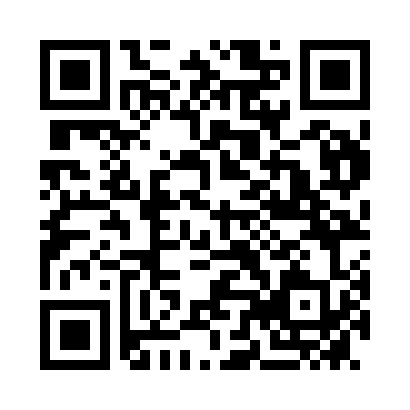 Prayer times for Kapfenstein, AustriaWed 1 May 2024 - Fri 31 May 2024High Latitude Method: Angle Based RulePrayer Calculation Method: Muslim World LeagueAsar Calculation Method: ShafiPrayer times provided by https://www.salahtimes.comDateDayFajrSunriseDhuhrAsrMaghribIsha1Wed4:166:442:096:129:3511:522Thu4:126:422:096:129:3711:553Fri4:096:402:096:139:3811:584Sat4:056:382:096:149:4012:015Sun4:026:372:096:149:4112:056Mon3:586:352:096:159:4312:087Tue3:556:332:086:169:4512:118Wed3:546:312:086:169:4612:149Thu3:536:302:086:179:4812:1610Fri3:536:282:086:179:4912:1611Sat3:526:272:086:189:5112:1712Sun3:516:252:086:199:5212:1813Mon3:516:232:086:199:5412:1814Tue3:506:222:086:209:5512:1915Wed3:496:212:086:209:5712:2016Thu3:496:192:086:219:5812:2017Fri3:486:182:086:2210:0012:2118Sat3:486:162:086:2210:0112:2119Sun3:476:152:086:2310:0312:2220Mon3:476:142:096:2310:0412:2321Tue3:466:122:096:2410:0512:2322Wed3:466:112:096:2410:0712:2423Thu3:456:102:096:2510:0812:2524Fri3:456:092:096:2510:0912:2525Sat3:456:082:096:2610:1112:2626Sun3:446:072:096:2610:1212:2627Mon3:446:062:096:2710:1312:2728Tue3:446:052:096:2710:1412:2829Wed3:436:042:096:2810:1512:2830Thu3:436:032:106:2810:1712:2931Fri3:436:022:106:2910:1812:29